           KÖRNYEZETVÉDŐ CSALÁD VAGYUNK  KEDVES VENDÉGEINK!ÜDVÖZÖLJÜK ÖNÖKET, MINT ANNAK A SZÁLLÁSNAK A TULAJDONOSAI, AMELYBEN MEGSZÁLLTAK. SZERETNÉNK, HA A NÁLUNK TÖLTÖTT IDŐRŐL KELLEMES EMLÉKEIK MARADNÁNAK, ÉS JÓL ÉREZNÉK MAGUKAT AZ OTTHONUNKBAN. NYILATKOZAT: KÖRNYEZETVÉDŐ CSALÁD VAGYUNK, EZÉRT KIJELENTJÜK, HOGY ÁLLANDÓAN:IGYEKSZÜNK VÉDENI A KÖRNYEZETET, IGYEKSZÜNK ERRŐL FÖLVILÁGOSÍTANI A BARÁTAINKAT, ROKONAINKAT, LÁTOGATÓINKAT, ÉS TELJES MÉRTÉKBEN BETARTJUK A TERMÉSZETES ERŐFORRÁSOK FELELŐS FELHASZNÁLÁSÁRA ÉS AZ ENERGIATAKARÉKOSSÁGRA VONATKOZÓ TANÁCSOKAT ÉS MEGOLDÁSOKAT. TUDATÁBAN VAGYUNK, HOGY AZ ILYEN ELJÁRÁS ELSŐSORBAN ÉS MINDENEKELŐTT HASZNOS A KÖRNYEZETÜNK SZÁMÁRA. AZ, HOGY KÖRNYEZETTUDATOSAN JÁRJUNK EL, LEGINKÁBB APRÓ DOLGOKON MÚLIK, ENNEK ÉRDEKÉBEN NEM KELL LEMONDANUNK A KÉNYELMÜNKRŐL ÉS AZOKRÓL A TEVÉKENYSÉGEINKRŐL, AMELYEKET SZERETÜNK. LEGGYAKRABBAN VÉGTELENÜL EGYSZERŰ ÉS ALIG ÉSZREVEHETŐ DOLGOKRÓL VAN CSAK SZÓ. CSAK ÍGY ÉRHETJÜK EL, KÖZÖS ERŐVEL, HOGY A VILÁG JOBBRA FORDULJON, ÉS HOGY AZ UTÓDAINKNAK OLYAN VILÁGOT HAGYJUNK ÖRÖKBE, AMILYET AZ ŐSEINKTŐL KAPTUNK.  MIVEL IGYEKSZÜNK TELJESÍTENI A KÖRNYEZETVÉDELMI ELVÁRÁSOKAT, HOGY MEGKAPHASSUK A MINŐSÍTÉST, A MEGÉRTÉSÜKET KÉRJÜK, HISZEN A SZÁLLÁSUKON TÖBB „KÖRNYEZETVÉDELMI ÖTLETTEL” FOGNAK TALÁLKOZNI. A MINŐSÍTÉS MEGSZERZŐINEK EGYIK FONTOS FELADATA UGYANIS A TUDATOSÍTÁS. KÖSZÖNJÜK, HOGY MEGFOGADJÁK TANÁCSAINKAT ÉS HOZZÁJÁRULNAK A KÖRNYEZET VÉDELMÉHEZ. UGYANÍGY MEGKÖSZÖNNÉNK AZ ESETLEGES JAVASLATAIKAT ÉS MEGJEGYZÉSEIKET IS, AZOKAT MEGKÍSÉRELJÜK MAJD A LEHETŐ LEGNAGYOBB MÉRTÉKBEN BETARTANI, ILLETVE TOVÁBBÍTJUK ŐKET AZ ILLETÉKESEK FELÉ. SZÍVBŐL KÖSZÖNJÜK! ............... APARTMANOK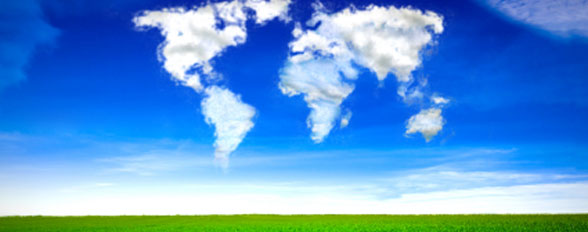  ÖTLETEK - PÉLDÁK:A MEGFELELŐ ÉLETSZÍNVONAL FENNTARTÁSA ÉRDEKÉBEN EGY EMBER NAPONTA 80 LITER IVÓVIZET HASZNÁL FEL. A SZLOVÉN HÁZTARTÁSOKBAN EZ A SZÁM 130-200 LITER/FŐ NAPONTA. EGY VÉCÉÖBLÍTÉSRE 2-8 LITER TISZTA IVÓVIZET HASZNÁLUNK, EGY ÁTLAGOS SZLOVÉN HÁZTARTÁS NAPONTA 6 LITER VIZET HASZNÁL EL FŐZÉSRE. sajnálatos, hogy ez így van, pedig a víz a legnagyobb, ugyanakkor a leginkább elhanyagolt kincsünk, amelyet mindenki magától értetődőnek vesz. változtass ezen, óvd a környezetet!https://www.youtube.com/watch?v=AViRstr8uFYhttp://www.kapko.si/kapkova-nacelaHA A LAKOSOKRA LEOSZTJUK AZ IPAR VÍZFÖLHASZNÁLÁSÁT IS, AKKOR MINDEGYIKÜNK SZÁMÁRA 300-500 LITER IVÓVIZET KELL BIZTOSÍTANI NAPONTA.KEDVES VENDÉGEINK, ÖRÖMÜNKRE SZOLGÁL, HOGY OLYAN KÖRNYEZETBEN LÁTHATJUK ÖNÖKET VENDÉGÜL, AHOL IHATÓ A VÍZ! FOGYASSZUNK EGÉSZSÉGES ÉS TISZTA VIZET! TÖLTSENEK MAGUKNAK EGY POHÁR VIZET, ÉS EGÉSZSÉGÜKRE! HASZNÁLJUK A VIZET TAKARÉKOSAN - FOGMOSÁS KÖZBEN ZÁRJUK EL A CSAPOT. ÍGY PERCENKÉNT AKÁR 18 LITER VIZET IS MEGTAKARÍTHATUNK. A VÍZSUGÁR ERŐSSÉGÉT IGAZÍTSUK A SZÜKSÉGLETEKHEZ. HA CSAK LEHET, A FŐZŐLAP NAGYSÁGÁHOZ IGAZODÓ MÉRETŰ FŐZŐEDÉNYT HASZNÁLJUNK. HA A KÉSZÜLŐ ÉTEL FÖLFORRT, CSÖKKENTSÜK A FŐZŐLAP EREJÉT. HASZNÁLJUNK FEDŐT, HOGY LERÖVIDÍTSÜK A FŐZÉSI IDŐT.AZ ÉPÜLETNEK VASTAG „KABÁTJA” (JÓ SZIGETELÉSE) ÉS ENERGIATAKARÉKOS ABLAKAI VANNAK. MAGUNK UTÁN MINDIG CSUKJUK BE AZ AJTÓKAT ÉS AZ ABLAKOKAT, ÍGY MEGAKADÁLYOZHATJUK A HELYISÉGEK FELMELEGEDÉSÉT, ÉS NEM LESZ SZÜKSÉG HŰTÉSRE, AMIVEL CSÖKKENTHETJÜK SZÉNLÁBNYOMUNKAT. ÉJSZAKA ÉS REGGEL SZELLŐZTESSÜK KI A HELYISÉGEKET, MAJD CSUKJUK BE A SZELLŐZŐNYÍLÁSOKAT ÉS AZ ABLAKOKAT, HOGY MEGAKADÁLYOZZUK A MELEG LEVEGŐ BEÁRAMLÁSÁT. MINDEN FÉNYFORRÁSUNK BIZTONSÁGI/LED ÉGŐ. KAPCSOLJUK LE A VILLANYT, HA NINCS RÁ SZÜKSÉGÜNK. EZZEL IS HOZZÁJÁRULUNK A KÖRNYEZETÜNK VÉDELMÉHEZ. 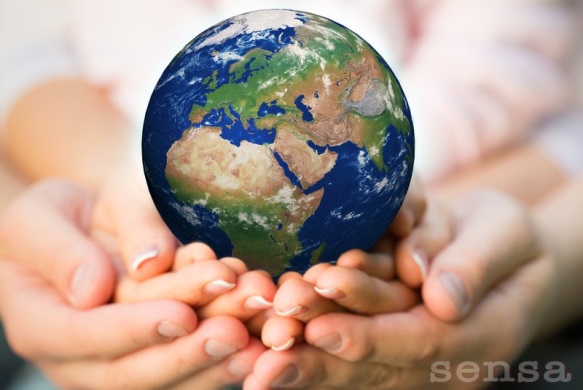 Környezetvédelmi ABC gyerekeknek:Naponta többször tölts magadnak egy-egy pohár csapvizet és idd meg! A vezetékes víz rendszeresen ellenőrzött és mindig friss.Fogmosás közben mindig zárd el a csapot. Így percenként akár 18 liter vizet is megtakaríthatsz.Minden családtag csak egy poharat használjon.A hideg italok készítéséhez ne csapvizet használj! Helyette tegyél bele jégkockákat, vagy tegyél egy kancsó vizet a hűtőbe!Tusolj rövidebb ideig, fürödj kevesebb vízben! Egy szórakoztató feladat: mérd le a tusolásra szánt időt, és figyeld meg, hogy 5 percnél kevesebb idő alatt is le tudsz tusolni úgy, hogy tiszta legyél.Keresd meg, hol szökik a víz! Ezt a következőképpen teheted meg. Olvasd le a vízóra állását. Két óra hosszat ne használd a vizet. Ismét olvasd le a vízóra állását. Ha az érték megváltozott, akkor a házban valahol szökik a víz a vezetékből! Segíts a szüleidnek megtalálni ezt a helyet és elhárítani a hibát!Beszéld rá a szüleidet, hogy javítsátok meg a csöpögő csapokat (ezzel napi 90 liter vizet is megtakaríthattok)!Arra is beszéld rá őket, hogy szereljenek be víztakarékos zuhanyt. Ne engedd, hogy csöpögjenek a vízcsapok! Minden elcsöppenő vízcsepp nagy érték.Egy háztartás általában napi 130-200 liter vizet használ.
Egy vécéöblítésre 2-8 liter tiszta ivóvizet használunk, ezért ne húzd le a vécét minden papírdarabka után, amit beledobtál.A házbelieket és a szomszédokat figyelmeztesd, hogy a gyepet korán reggel, vagy késő este locsolják (így a kisebb mértékű párolgás miatt kevesebb víz vész el).Zárd el a csapot autómosás közben is. Használj vödröt, majd a végén gyorsan öblítsd le az autót folyóvízzel.Ha akváriumot takarítasz, a leengedett vízzel öntözd meg a virágokat. Ez a víz ugyanis gazdag nitrogénben és foszforban. Így a virágok ingyenes és kiváló trágyához jutnak.A szemetet a megfelelő szeméttartóba helyezd, soha ne a természetbe vagy a vízfolyásokba! Az oda dobott szemét ugyanis hosszú távon szennyezi a talajvizet és az egyéb ivóvízforrásokat.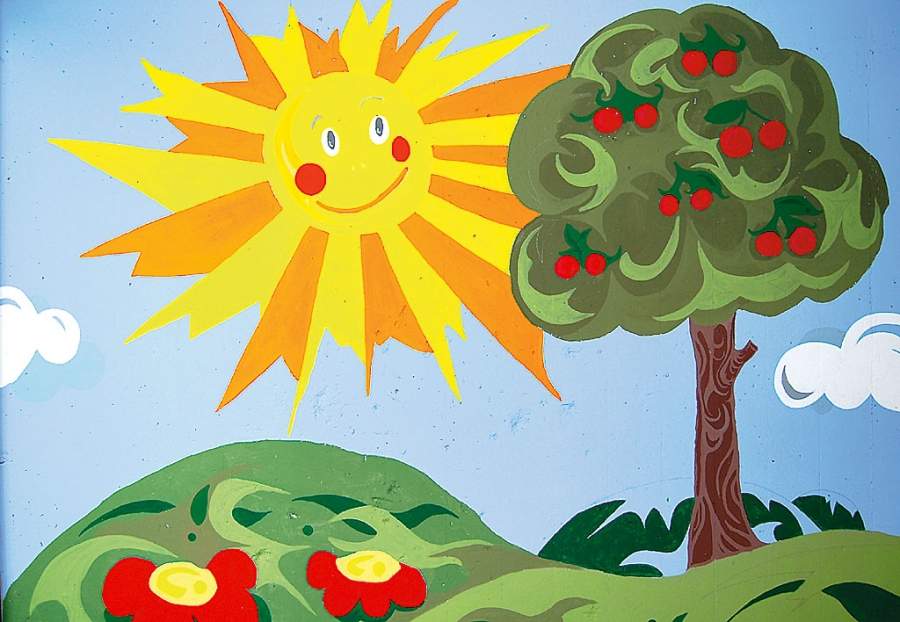 